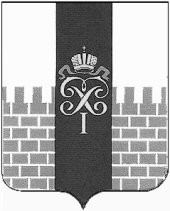 МУНИЦИПАЛЬНЫЙ СОВЕТМУНИЦИПАЛЬНОГО ОБРАЗОВАНИЯ ГОРОД ПЕТЕРГОФпроектРЕШЕНИЕ__________ 2019 г.                                                                                                      № ____О рассмотрении в первом чтении Положения о контроле за обеспечением твердым топливом населения, проживающего на территории муниципального образования город Петергоф в домах, не имеющих центрального отопления, независимо от вида жилищного фонда по розничным ценам на твердое топливо, устанавливаемым Правительством Санкт-ПетербургаВ соответствии с Законом Санкт-Петербурга от 23.09.2009 года № 420-79  «Об организации местного самоуправления в Санкт-Петербурге» Муниципальный Совет муниципального образования  город Петергоф РЕШИЛ:Принять в первом чтении Положение о контроле за обеспечением твердым топливом населения, проживающего на территории муниципального образования город Петергоф в домах, не имеющих центрального отопления, независимо от вида жилищного фонда по розничным ценам на твердое топливо, устанавливаемым Правительством Санкт-Петербурга (приложение на 2 листах).Установить срок внесения поправок, дополнений и изменений к данному проекту до ___________ 2019 года.Заместителю главы муниципального образования город Петергоф, исполняющего полномочия председателя Муниципального Совета, Сорокиной Е.В. обобщить поступившие поправки и внести их на рассмотрение заседания Муниципального Совета МО г. Петергоф.Настоящее решение вступает в силу со дня принятия.Контроль за исполнением настоящего решения возложить на заместителя главы муниципального образования город Петергоф, исполняющего полномочия председателя Муниципального Совета, Сорокину Е.В.                                                                         Глава муниципального образования город Петергоф, исполняющий полномочия председателя Муниципального Совета                                                                                        С.В. Малик Утвержденорешением Муниципального Совета МО город Петергофот __________2019г.  № _____Положениео контроле за обеспечением твердым топливом населения, проживающего на территории муниципального образования город Петергоф в домах, не имеющих центрального отопления, независимо от вида жилищного фонда по розничным ценам на твердое топливо, устанавливаемым Правительством Санкт-ПетербургаНастоящее Положение определяет правовые и организационные основы осуществления мероприятий по реализации вопроса местного значения – контроль за обеспечением твердым топливом населения, проживающего на территории муниципального образования город Петергоф в домах, не имеющих центрального отопления, независимо от вида жилищного фонда по розничным ценам  на твердое топливо, устанавливаемым Правительством Санкт-Петербурга.1. Общие положения1.1. Осуществление вопроса местного значения - контроль за обеспечением твердым топливом населения, проживающего на территории муниципального образования город Петергоф в домах, не имеющих центрального отопления, независимо от вида жилищного фонда по розничным ценам  на твердое топливо, устанавливаемым Правительством Санкт-Петербурга находится в ведении местной администрации муниципального образования город Петергоф (далее - местная администрация).1.2. При осуществлении Положения о контроле за обеспечением твердым топливом населения, проживающего на территории муниципального образования город Петергоф в домах, не имеющих центрального отопления, независимо от вида жилищного фонда по розничным ценам  на твердое топливо, устанавливаемым Правительством Санкт-Петербурга местная администрация руководствуется Конституцией Российской Федерации, федеральными законами, законами Санкт-Петербурга, Уставом МО г. Петергоф, решениями Муниципального Совета МО г. Петергоф и настоящим Положением.2. Реализация мероприятий по контролю за обеспечением твердым топливом населения, проживающего на территории муниципального образования город Петергоф в домах, не имеющих центрального отопления, независимо от вида жилищного фонда по розничным ценам на твердое топливо, устанавливаемым Правительством Санкт-Петербурга 2.1. Местная администрация МО  г. Петергоф:- предоставляет помещение представителю организации, признанной победителем конкурсного отбора, осуществляющей реализацию твердого топлива населению на территории Санкт-Петербурга по ценам, установленным Комитетом по тарифам Санкт-Петербурга, с применением идентификационных карт;- осуществляет контроль за соблюдением графиком приема представителем организации, признанной победителем конкурсного отбора, осуществляющей реализацию твердого топлива населению на территории Санкт-Петербурга;- осуществление информирования населения по вопросу приема граждан представителем организации, признанной победителем конкурсного отбора, осуществляющей реализацию твердого топлива населению на территории Санкт-Петербурга.3.   Заключительные положения.             3.1. Контроль за соблюдением настоящего Положения осуществляется в соответствии с действующим законодательством и Уставом муниципального образования город Петергоф.